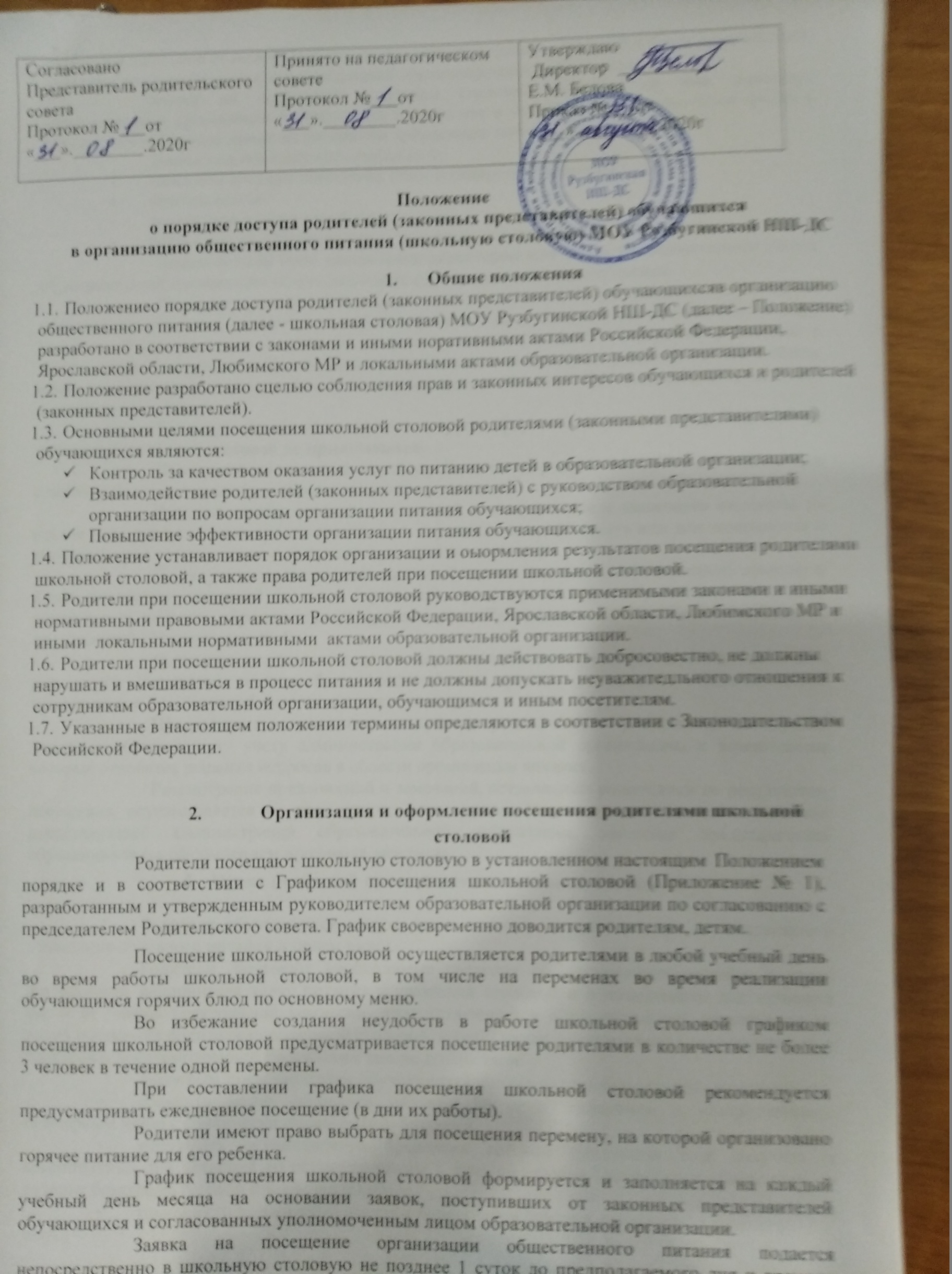 непосредственно в школьную столовую не позднее 1 суток до предполагаемого дня и времени посещения школьной столовой. Посещение на основании заявки, поданной в более поздний срок, возможно по согласованию с администрацией образовательной организации.Заявка на посещение школьной столовой подается на имя директора образовательной организации и может быть сделана как в устной, так и в письменной форме и фиксируется в Журнале заявок на посещение организации питания (приложение 2).Заявка должна содержать сведения о:желаемом времени посещения (день и конкретная перемена);ФИО родителя;контактном номере телефона родителя;ФИО и классе обучающегося, в интересах которого действует родитель.Заявка должна быть рассмотрена директором или иным уполномоченным лицом образовательной организации не позднее одних суток с момента ее поступления.Результат рассмотрения заявки незамедлительно (при наличии технической возможности для связи) доводится до сведения родителя по указанному им контактному номеру телефона. В случае невозможности посещения школьной столовой в указанное родителем в заявке время, сотрудник образовательной организации уведомляет родителя о ближайшем возможном для посещения времени. Новое время посещения может быть согласовано родителем письменно или устно.В период карантина, пандемии и других форс - мажорных ситуаций заявки на посещение школьной столовой не принимаются.Посещение школьной столовой осуществляется родителями самостоятельно или в сопровождении представителя образовательной организации.Родитель может остаться в школьной столовой и после окончания перемены (в случае если установленная продолжительность перемены менее 20 минут или для завершения в разумный срок ознакомления с процессом организации питания).По результатам посещения школьной столовой родитель(и) делает(ют) отметку в Книге посещения школьной столовой (прошитой, пронумерованной и скрепленной подписью директора и печатью образовательной организации) (Приложение № 3), в книге отзывов и предложений. (Приложение № 4).Возможность ознакомления с содержанием Книги посещения школьной столовой результатов посещения должна быть предоставлена органам управления образовательной организации и родителям обучающихся по их запросу.Предложения и замечания, оставленные родителями по результатам посещения, подлежат обязательному учету администрации образовательной организации, к компетенции которых относится решение вопросов в области организации питания.Рассмотрение предложений и замечаний, оставленных родителями по результатам посещения, осуществляется не реже одного раза в месяц Управляющим советом с участием представителей администрации образовательной организации, законных представителей обучающихся и с оформлением протокола заседания.Права родителей при посещении школьной столовойРодители обучающихся имеют право посетить помещения, где осуществляются реализация основного питания и прием пищи.Родители, получают необходимые сведения об организации питания в части деятельности исполнителя услуг питания в школьной столовой и в помещениях для хранения сырья от членов бракеражной комиссии, присутствующих в образовательной организации во время посещения родителями школьной столовой, и (или) путем ознакомления с документацией о бракераже, предусмотренной Российским законодательством.Законным представителям обучающихся должна быть предоставлена возможность:сравнить меню основного питания на день посещения с утвержденными примерным меню с фактически выдаваемыми блюдами;наблюдать осуществление бракеража готовой продукции или получить у компетентных лиц сведения об осуществленном в день посещения организации общественного питания бракераже готовой продукции и сырья;приобрести за наличный расчет и попробовать блюда и продукцию основногоменю;наблюдать полноту потребления блюд и продукции основного меню;зафиксировать результаты наблюдений в Книге посещения школьной столовой;сделать запись в книге отзывов и предложений исполнителя услуг питания;довести информацию до сведения администрации школы и совета родителей;реализовать иные права.Заключительные положенияСодержание Положения доводится до сведения законных представителей обучающихся путем его размещения на сайте образовательной организации в информационно- телекоммуникационной сети общего пользования «Интернет», а так же на общешкольном родительском собрании и родительских собраниях в классах.Содержание Положения и График посещения школьной столовой доводится до сведения сотрудников школьной столовой. Руководитель образовательной организации назначает сотрудников, ответственных за взаимодействие с родителями в рамках посещения ими школьной столовой (за их информирование, прием и рассмотрение заявок на посещение, согласование времени посещения, уведомление родителей о результатах рассмотрения заявки, ведение предусмотренной Положением документации), организует рассмотрение результатов посещения не реже одного раза в месяц.Образовательная организация в лице ответственного сотрудника должна:информировать родителей о порядке, режиме работы школьной столовой и действующих на территории школьной столовой правилах поведения; родителей обучающихся о содержании Положения;проводить разъяснения и лекции на тему посещения родителями школьной столовой;проводить с сотрудниками школьной столовой разъяснения на тему посещения родителями школьной столовой.Контроль за реализацией Положения осуществляет директор и иные органы управления образовательной организацией в соответствии с их компетенцией.График посещения организации общественного питанияПриложение 1Месяц, годПриложение 2Журнал заявок на посещение организации питанияПриложение 3Книга посещения школьной столовойзаконный представитель (ФИО) 	дата посещения  	оценка существующей организации питания по шкале от 1 до 5 (с кратким указанием причин снижения оценки, в случае снижения оценки) 	Предложения 	Благодарности 	ЗамечанияДата и результат рассмотрения уполномоченными органами ОУ оставленныхкомментариев: 	Принятые по результатам рассмотрения оставленных комментариевмеры: 	Законный представитель 	( 	)« 	» 	20 	Уполномоченное лицо образовательной организации 	( 	)« 	» 	20 	Приложение 4 Форма записи результатов родительского контроля в книге отзывов и предложенийРодительский контрольМОУ Рузбугинская НШ-ДС	ФИО законного представителяДатаПеремена	КлассПрием пищи (завтрак, обед)	Возраст детейУчебныйдень, датаПосетитель (законныйпредставитель) ФИОСогласованная дата и время посещения (с указанием продолжительности перемены)Наличиесопровождающего (ФИО,должность)Отметка о посещенииОтметка о предоставлении книгипосещения организацииобщественного питания1)2)3)1)2)3)Дата иЗаявитетелефоЖелаемФИО,ВремяРезультатСогласованнвремяльные датыклассрассмотренрассмотреные дата ипоступлен(ФИО)и времяобучающегоия заявкииявремя илиияпосещенсяпричинаиянесогласованияЧто проверитьКак оценитьПоставьте «V» в соответствующий разделКак оценитьПоставьте «V» в соответствующий разделКак оценитьПоставьте «V» в соответствующий разделКомментарии к разделу1Наличие двухнедельного цикличногосогласованного сРоспотребнадзором менюЕсть,размещено на сайте школыЕсть, но не размещено на сайте школынет2Наличие фактического менюна день и его соответствиецикличномуЕсть, соответствуетЕсть, но не размещено на сайте школынет3Наименование блюд по меню4Температура первыхблюд> 7070 - 50°< 50°5Температура вторых блюд> 60°60 - 45°< 45°6Полновесность порцийполновесныКромеУказать вывод по меню и по факту7Визуальное количество отходовХолодных закусок< 30%30 - 60%> 60%7Визуальное количество отходовХолодных закусок7Первых блюд7Вторых блюд (мясных, рыбных, из творога)7Гарниров7напитков8Спросить мнение детей(если не вкусно, почему?)вкусноНе оченьнет8Холодных закусок8Первых блюд8Вторых блюд (мясных,рыбных, из творога)Гарнировнапитков9Попробовать еду. ВашемнениеотличнохорошоУдовлетворительно9Холодных закусок9Первых блюд9Вторых блюд (мясных,рыбных, из творога)9Гарниров9напитков10Санитарно-техническое содержание обеденногозала11Наличие и состояние санитарной одежды усотрудников пищеблока12Наличие лабораторно- инструментальныхисследований качества и безопасности поступающей пищевой продукции и готовыхблюд